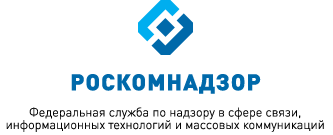 МОНИТОРИНГ ИЗМЕНЕНИЙ ОТРАСЛЕВОГО ЗАКОНОДАТЕЛЬСТВА ЗА ПЕРИОД С 01.09.2019 ПО 01.10.2019(подготовлен Правовым управлением Роскомнадзора) выпуск 78ВКЛЮЧАЕТ В СЕБЯ:Акты Минкомсвязи России и РоскомнадзораАкты по основным направлениям деятельности РоскомнадзораВопросы государственной гражданской службыГосударственные закупкиПрочие нормативные правовые акты и документы      Сентябрь 2019АКТЫ МИНКОМСВЯЗИ РОССИИ И РОСКОМНАДЗОРАМинкомсвязь РоссииПриказ Министерства цифрового развития, связи и массовых коммуникаций Российской Федерации от 27 августа 2019 г. № 478
«Об утверждении Порядка отбора организации в качестве оператора по поддержке проектов по преобразованию приоритетных отраслей экономики и социальной сферы на основе внедрения отечественных продуктов, сервисов и платформенных решений, созданных на базе «сквозных» цифровых технологий»(зарегистрирован  Минюстом  России 25 сентября 2019 г., регистрационный 
№ 56071)Государство поддерживает проекты по преобразованию приоритетных отраслей экономики и социальной сферы на основе внедрения отечественных продуктов, сервисов и платформенных решений, созданных на базе сквозных цифровых технологий. Организации, отобранной в качестве оператора по поддержке названных проектов, выделяются субсидии. Минкомсвязь России закрепила порядок проведения такого отбора.Сроки приема заявок на участие в отборе и список необходимых документов публикуются на сайте Министерства.Приказ вступил в силу с 7 октября 2019 г.Приказ Министерства цифрового развития, связи и массовых коммуникаций Российской Федерации от 4 июля 2019 г. № 369
«О внесении изменений в приказ Министерства цифрового развития, связи и массовых коммуникаций Российской Федерации от 
25 июня 2018 г. № 321 «Об утверждении порядка обработки, включая сбор и хранение, параметров биометрических персональных данных в целях идентификации, порядка размещения и обновления биометрических персональных данных в единой биометрической системе, а также требований к информационным технологиям и техническим средствам, предназначенным для обработки биометрических персональных данных в целях проведения идентификации»(зарегистрирован  Минюстом  России 25 сентября 2019 г., регистрационный 
№ 56059)Для обработки биометрии будут использоваться технические средства преимущественно отечественного производства. Изменениями предусматривается следующее:при реализации требований к информационным технологиям и техническим средствам для обработки биометрических персональных данных в целях идентификации, предусмотрена необходимость соблюдения приоритета товаров российского происхождения по отношению к товарам, происходящим из иностранного государства, установленного Постановлением Правительства Российской Федерации от 16.09.2016 № 925;вводится обязанность организаций принимать меры по обеспечению и регулярной проверке (не реже одного раза в неделю) надлежащего функционирования информационных технологий и технических средств, предназначенных для обеспечения процессов сбора и обработки биометрии, в том числе автоматизированной передачи результатов проведенной проверки в ЕБС;уточнены требования, которым должны соответствовать биометрические образцы данных изображения лица;скорректированы требования к информационным технологиям и техническим средствам, предназначенным для обработки изображения лица и данных голоса в целях проведения идентификации (в части использования фото-, видеокамер и микрофонов).Приказ вступил в силу с 7 октября 2019 г.Приказ Министерства цифрового развития, связи и массовых коммуникаций Российской Федерации от 4 июля 2019 г. № 368
«Об утверждении Регламента осуществления Министерством цифрового развития, связи и массовых коммуникаций Российской Федерации ведомственного контроля за соблюдением требований Федерального закона от 18 июля 2011 года № 223-ФЗ «О закупках товаров, работ, услуг отдельными видами юридических лиц» и иных принятых в соответствии с ним нормативных правовых актов Российской Федерации»(зарегистрирован  Минюстом  России 13 сентября 2019 г., регистрационный 
№ 55925)Минкомсвязь России контролирует соблюдение подведомственными организациями - заказчиками требований Закона о корпоративных закупках. Организуются выездные и (или) документарные проверки, создается специальная комиссия. Предварительно подконтрольной организации направляется уведомление. Максимальный срок проверки - 15 календарных дней.         Приказ вступил в силу с 27 сентября 2019 г.РоскомнадзорПриказ Федеральной службы по надзору в сфере связи, информационных технологий и массовых коммуникаций 
от 31 июля 2019 г. № 228 «Об утверждении технических условий установки технических средств противодействия угрозам, а также требований к сетям связи при использовании технических средств противодействия угрозам»(зарегистрирован  Минюстом  России 11 сентября 2019 г., регистрационный 
№ 55886)Роскомнадзор утвердил технические условия установки технических средств противодействия угрозам устойчивости, безопасности и целостности функционирования на территории Российской Федерации информационно-телекоммуникационной сети «Интернет» и сети связи общего пользования.Технические условия предусматривают обеспечение бесперебойной работы указанных технических средств, защиту от несанкционированного доступа, а также организацию канала связи с пропускной способностью не менее 100 Мбит/c.Определён также перечень интерфейсов и протоколов взаимодействия для подключения таких технических средств к средствам связи оператора связи.Приказ вступает в силу с 1 ноября 2019 г.    АКТЫ ПО ОСНОВНЫМ ВИДАМ ДЕЯТЕЛЬНОСТИ РОСКОМНАДЗОРАПостановление Правительства Российской Федерации от 21 сентября 2019 г. № 1234 «О внесении изменений в Положение о Федеральной службе по надзору в сфере связи, информационных технологий и массовых коммуникаций»Определены полномочия Роскомнадзора по обеспечению устойчивости и безопасности функционирования «Интернета» в РоссииК компетенции Роскомнадзора отнесены следующие полномочия:- проведение мониторинга функционирования Интернета и сети связи общего пользования для выявления угроз устойчивости, безопасности и целостности функционирования указанных сетей в Российской Федерации;- бесплатное предоставление операторам связи технических средств противодействия таким угрозам;- централизованное управление сетью связи общего пользования при возникновении таких угроз путем управления техническими средствами противодействия им и (или) путем передачи обязательных к выполнению указаний операторам связи, собственникам технологических сетей связи, точек обмена трафиком, линий связи, пересекающих границу Российской Федерации, организаторам распространения информации в Интернете и иным лицам, если они имеют уникальный идентификатор совокупности средств связи и иных технических средств в Интернете;- информирование указанных лиц, участвующих в централизованном управлении, в случае возникновения угроз.Постановление вступает в силу с 1 ноября 2019 года.Постановление   Правительства      Российской	        Федерации от 
13 сентября 2019 г. № 1195 «Об утверждении Правил выплаты единовременной компенсации при причинении вреда жизни или здоровью сотрудника редакции в процессе выполнения им поручения редакции в особых условиях»Журналисты имеют право на единовременную компенсацию при причинении вреда жизни или здоровью в связи с работой в особых условиях, в т. ч. на территориях, где введено военное положение, проводятся контртеррористические операции.В случае смерти журналиста редакция выплачивает минимум 2 млн. руб., при утрате более 90% профессиональной трудоспособности - 1 млн руб. Если причинен вред здоровью, повлекший утрату менее чем на 90% профессиональной трудоспособности, то компенсация выплачивается в размере не менее 100 тыс. руб. за каждые 10%.Установлены размеры компенсации на оказание экстренной или неотложной помощи за рубежом, на возвращение в Россию сотрудника, который не может передвигаться самостоятельно, а также на возвращение тела (останков).Степень утраты профессиональной трудоспособности подтверждается заключением учреждения медико-социальной экспертизы.Определен порядок выплаты компенсации.Постановление вступило в силу с 27 сентября 2019 г.Постановление Правительства Российской Федерации от 
3 сентября 2019 г. № 1149 «О внесении изменений в Положение о Министерстве цифрового развития, связи и массовых коммуникаций Российской Федерации»Минкомсвязь России наделена новыми полномочиями по вопросам защиты Рунета. Например, ведомство установит требования к функционированию систем управления сетями связи при возникновении угроз устойчивости, безопасности и целостности работы «Интернета» и сети связи общего пользования.Постановление вступает в силу с 1 ноября 2019 г.Постановление Правительства Российской Федерации от 
3 сентября 2019 г. № 1148 «О внесении изменений в пункт 5 Положения о радиочастотной службе»На радиочастотную службу возложено организационно-техническое обеспечение реализации Роскомнадзором полномочий по борьбе с угрозами устойчивости, безопасности и целостности функционирования на территории России сети «Интернет» и сети связи общего пользования;Постановление вступает в силу с 1 ноября 2019 г.Распоряжение Правительства Российской Федерации от 
13 сентября 2019 г. № 2063-рОбновлена форма согласия на обработку персональных данных, необходимых для регистрации гражданина Российской Федерации в ЕСИА.Текст согласия на обработку персональных данных приведен в соответствие с действующим законодательством.              ВОПРОСЫ ГОСУДАРСТВЕННОЙ ГРАЖДАНСКОЙ СЛУЖБЫУказ Президента Российской Федерации от 19 сентября 2019 г. № 463
«О повышении окладов месячного денежного содержания лиц, замещающих должности федеральной государственной гражданской службы»С октября 2019 г. оклады госслужащих проиндексируют на 4,3%.Указ вступил в силу с 19 сентября 2019 г.ГОСУДАРСТВЕННЫЕ ЗАКУПКИПостановление Правительства Российской Федерации от 30 сентября 2019 г. № 1279 «Об установлении порядка формирования, утверждения планов-графиков закупок, внесения изменений в такие планы-графики, размещения планов-графиков закупок в единой информационной системе в сфере закупок, особенностей включения информации в такие планы-графики и требований к форме планов-графиков закупок и о признании утратившими силу отдельных решений Правительства Российской Федерации»           Правительство заново урегулировало вопросы формирования, утверждения, корректировки и размещения планов-графиков закупок. 
         В соответствии с положениями Постановления № 1279 утверждается новый порядок формирования, утверждения, внесения изменений и размещения планов-графиков закупок в ЕИС, а также особенности включения информации в планы-графики закупок и требования к их форме на 2020 и последующие годы.
        В соответствии с ч. 6 ст. 2 Федерального закона от 01.05.2019 № 71-ФЗ 
«О внесении изменений в Федеральный закон «О контрактной системе в сфере закупок товаров, работ, услуг для обеспечения государственных и муниципальных нужд» планирование закупок текущего 2019 года будет продолжаться в двух документах планирования – планах закупок на 2019 и плановый период и планах-графиках на 2019 год. Для обеспечения исполнения указанных норм в ЕИС до конца 2019 года сохраняется ранее действовавший порядок  в  части  планирования
 закупок.
        Ряд положений применяется с 1 октября 2020 г.Постановление Правительства Российской Федерации от 
18 сентября 2019 г. № 1205 «О внесении изменений в Положение об особенностях участия субъектов малого и среднего предпринимательства в закупках товаров, работ, услуг отдельными видами юридических лиц, годовом объеме таких закупок и порядке расчета указанного объема»Правительство изменило правила участия субъектов малого и среднего предпринимательства (МСП) в корпоративных закупках.Максимальный срок оплаты заказчиком поставленных субъектом МСП товаров, выполненных работ, оказанных услуг сокращен с 30 календарных до 15 рабочих дней. Это касается и случаев, когда субъект МСП выступает субподрядчиком или соисполнителем.Постановление вступает в силу с 1 января 2020 г. и применяется к закупкам, извещения о которых размещены после этой даты.Постановление Правительства Российской Федерации от 
14 сентября 2019 г. № 1202 «О порядке взаимодействия участника закупки и оператора электронной площадки»С 1 июля 2019 г. изменился порядок доступа к участию в электронных закупках отдельных видов товаров, работ, в отношении участников которых Правительством Российской Федерации установлены дополнительные требования. В связи с этим урегулированы вопросы взаимодействия оператора электронной площадки и участников закупок.Установлено, какие документы и информацию участники предоставляют оператору, как направляется уведомление о размещении или об отказе в размещении материалов в реестре участников закупок, аккредитованных на электронной площадке.Скорректированы порядок функционирования ЕИС в сфере закупок и дополнительные требования к операторам электронных площадок.Постановление вступило в силу с 25 сентября 2019 г.      ПРОЧИЕ НОРМАТИВНЫЕ ПРАВОВЫЕ АКТЫ И ДОКУМЕНТЫФедеральный закон от 29 сентября 2019 г. № 323-ФЗ
«О внесении изменений в статью 217 части второй Налогового кодекса Российской Федерации»Уточнен перечень доходов лиц, пострадавших от террористических актов и ЧС, которые освобождаются от налогообложения.Не облагаются НДФЛ доходы в денежной и натуральной формах, в виде материальной выгоды, а также доходы в связи с полным или частичным прощением долга. Освобождение распространяется и на членов семей пострадавших.Также от НДФЛ освобождены доходы граждан, сдающих жилье пострадавшим, в пределах сумм, выделенных пострадавшим из бюджета на наем или аренду жилья.Освобождение распространяется на доходы, полученные с 1 января 2019 г.         Закон вступил в силу с 29 сентября 2019 г.Федеральный закон от 29 сентября 2019 г. № 321-ФЗ
«О внесении изменений в часть вторую Налогового кодекса Российской Федерации»В связи с принятием Закона о ведении гражданами садоводства и огородничества из Налогового кодекса Российской Федерации исключены понятия «дача», «дачный дом», «дачное строительство», «дачное некоммерческое объединение граждан», «ведение дачного хозяйства».При налогообложении прибыли не будут учитываться доходы в виде платы, вносимой собственниками и иными правообладателями садовых или огородных земельных участков, не являющимися членами товарищества:- за приобретение, создание, содержание имущества общего пользования;- за текущий и капитальный ремонт объектов капстроительства, относящихся к имуществу общего пользования и расположенных в границах территории садоводства или огородничества;- за услуги и работы товарищества по управлению таким имуществом.Указанная  норма распространена на правоотношения, возникшие с 1 января 2019 г.         Закон вступает в силу с 29 октября 2019 г.Постановление Правительства Российской Федерации от 
23 сентября 2019 г. № 1239 «О повышении размеров должностных окладов работников федеральных государственных органов, замещающих должности, не являющиеся должностями федеральной государственной гражданской службы»С 1 октября 2019 г. оклады работников федеральных госорганов повысятся на 4,3%. Речь идет о сотрудниках, которые не являются госслужащими.Постановление вступило в силу с 3 октября 2019 г.Постановление Правительства Российской Федерации от 
23 сентября 2019 г. № 1238 «О распоряжении имуществом, обращенным в собственность государства»Правительство пересмотрело порядок распоряжения имуществом, обращенным в собственность государства. Речь идет о конфискованном, движимом бесхозяйном и изъятом имуществе, а также кладах.Изменения направлены на сокращение сроков принятия и хранения указанного имущества.Основными способами распоряжения таким имуществом являются переработка (утилизация), уничтожение и реализация. Определен список имущества, подлежащего реализации. Это транспортные средства, нефтяные и газовые продукты, черные и цветные металлы, стройматериалы, промышленное и технологическое оборудование, предметы роскоши, лесоматериалы и др.До реализации имущество проходит экспертизу соответствия, а бывшее в употреблении - экспертизу безопасности.В ряде случаев имущество подлежит исключительно уничтожению.Постановление вступило в силу с 2 октября 2019 г.Постановление Правительства Российской Федерации 
от 20 сентября 2019 г. № 1225 «О внесении изменения в Положение 
о Министерстве культуры Российской Федерации»Минкультуры России определит перечень документов, удостоверяющих личность и позволяющих установить возраст гражданина, который желает:- приобрести входной билет, получить приглашение или иной документ на право посетить зрелищное мероприятие, где демонстрируется продукция, содержащая запрещенную для детей информацию, либо пройти на зрелищное мероприятие;- приобрести, взять в прокат или аренду указанную продукцию.Постановление вступает в силу с 29 октября 2019 г.Постановление Правительства Российской Федерации 
от 20 сентября 2019 г. № 1216   «О внесении изменений в Правила противопожарного режима в Российской Федерации»Внесены изменения в правила противопожарного режима.По общему правилу на объектах с ночным пребыванием людей организуется круглосуточное дежурство обслуживающего персонала. Указано, что это не касается торговых объектов.Указано, что запрет на курение в пожаровзрывоопасных и пожароопасных местах не касается специальных мест для курения.Поправками запрещено использовать открытый огонь на балконах и лоджиях квартир, общежитий и гостиниц.Кинотеатры обязали перед сеансами информировать зрителей о действиях в случае пожара.Постановление вступило в силу с 3 октября 2019 г.Распоряжение Правительства Российской Федерации 
от 18 сентября 2019 г. № 2113-рПравительство утвердило перечень типовых государственных и муниципальных услуг, предоставляемых региональными и муниципальными органами и их учреждениями. Перечень предназначен для использования Казначейством России в ГИС «Управление».Распоряжение Правительства Российской Федерации 
от 18 сентября 2019 г. № 2098-рПравительством утвержден комплекс мер по совершенствованию системы профилактики суицида среди несовершеннолетних, действующий до 2020 г.Планируется:- проводить в школах лекции и иные мероприятия по формированию у детей, родителей и педагогов культуры профилактики суицидального поведения у детей;- разработать методические рекомендации по выявлению ранних признаков суицидального поведения у детей;- проводить мониторинг интернет-сайтов на предмет наличия информации о способах совершения самоубийства и призывах к суициду, блокировать ресурсы с такой информацией;- проводить углубленное психодиагностическое обследование всех вновь прибывших в учреждения УИС несовершеннолетних для выявления острых кризисных состояний, признаков психических отклонений, прогноза риска деструктивных форм поведения;- привлекать социально ориентированные НКО к работе над профилактикой суицидов и девиантного поведения несовершеннолетних.В комплексе мер обозначены сроки исполнения мероприятий и ответственные исполнители.Постановление Правительства Российской Федерации от 18 сентября 2019 г. № 1203-47 «Об утверждении Таблицы распределения полос радиочастот между радиослужбами Российской Федерации и признании утратившими силу некоторых постановлений Правительства Российской Федерации»Правительством Российской Федерации утверждена новая Таблица распределения полос радиочастот между радиослужбами России.Таблица является документом, регламентирующим распределение и условия использования полос радиочастот в России гражданами Российской Федерации и российскими юридическими лицами, которые заказывают, разрабатывают или ввозят в Российскую Федерацию радиоэлектронные средства, а также осуществляют планирование использования и эксплуатацию радиоэлектронных средств.Признано утратившим силу постановление Правительства Российской Федерации от 21.12.2011 № 1049-47, которым была утверждена ранее действовавшая таблица.Постановление вступило в силу с 3 октября 2019 г.Постановление Правительства Российской Федерации 
от 14 сентября 2019 г. № 1200 «О внесении изменений в некоторые акты Правительства Российской Федерации и признании утратившими силу отдельных положений некоторых актов Правительства Российской Федерации»Скорректированы правила подготовки нормативных правовых актов федеральных органов власти, положение о Правительственной комиссии по административной реформе, регламент Правительства, правила оценки федеральными органами власти регулирующего воздействия проектов нормативных правовых актов.В рамках «регуляторной гильотины» для проектов актов, содержащих обязательные требования, соответствие которым оценивается в рамках разрешительной деятельности, сохранены оценка регулирующего воздействия, независимая антикоррупционная экспертиза, правовая и антикоррупционная экспертизы, государственная регистрация ведомственных актов. То же касается актов, содержащих обязательные требования, соблюдение которых оценивается в ходе госконтроля (надзора), муниципального контроля, при рассмотрении дел об административных правонарушениях.Для правовой и антикоррупционной экспертизы проектов, регистрации ведомственных актов нужно будет указывать на наличие обязательных требований и на планируемую ответственность за их нарушение или последствия их несоблюдения.Проекты будут направлять в рабочие группы Правительственной комиссии по административной реформе.Постановление вступило в силу с 30 сентября 2019 г.Постановление Правительства Российской Федерации 
от 13 сентября 2019 г. № 1197 «О внесении изменения в состав сведений, размещаемых в единой информационной системе персональных данных, обеспечивающей обработку, включая сбор и хранение, биометрических персональных данных, их проверку и передачу информации о степени их соответствия предоставленным биометрическим персональным данным гражданина Российской Федерации, включая вид биометрических персональных данных»В единую биометрическую систему будут вноситься номер мобильного телефона и адрес электронной почты.Расширен состав сведений, размещаемых в ЕБС. В них дополнительно включены контактные данные физического лица (номер абонентского устройства подвижной радиотелефонной связи, адрес электронной почты).	Постановление вступило в силу с 24 сентября 2019 г.Постановление Правительства Российской Федерации 
от 12 сентября 2019 г. № 1187 «О внесении изменений в общие требования к нормативным правовым актам, муниципальным правовым актам, регулирующим предоставление субсидий юридическим лицам (за исключением субсидий государственным (муниципальным) учреждениям), индивидуальным предпринимателям, а также физическим лицам - производителям товаров, работ, услуг»Правительство России уточнило общие требования к правовым актам, регулирующим предоставление субсидий организациям, ИП, а также физлицам - производителям товаров, работ, услуг.Если субсидии предоставляются в целях реализации национального или регионального проекта, то вместе с целями субсидирования теперь нужно указывать наименование этих проектов.Изменены требования к показателям результативности предоставления субсидии, которые указываются при определении условий и порядка субсидирования.Если предусмотрена передача средств получателем субсидии иным лицам, то в правовом акте, регулирующем предоставление субсидии, отмечаются положения о включении в соглашение условий такой передачи.Постановление вступило в силу с 16 сентября 2019 г.Постановление Правительства Российской Федерации 
от 11 сентября 2019 г. № 1185 «Об утверждении Правил предоставления субсидии из федерального бюджета российскому юридическому лицу в целях реализации отдельных мероприятий федерального проекта «Информационная безопасность» национальной программы «Цифровая экономика Российской Федерации»Правительство установило условия и порядок выделения субсидии Российскому фонду развития информационных технологий на предоставление отечественным IT-организациям грантов.Гранты выделяются на реализацию проектов по разработке российского ПО, а также создание государственных информационных ресурсов с использованием технологии распределенных реестров. Максимальный размер гранта - 500 млн. руб.Определенны требования к IT-организациям и их проектам.Постановление вступило в силу с 21 сентября 2019 г.Постановление Правительства Российской Федерации 
от 10 сентября 2019 г. № 1178 «Об утверждении Правил установки информационных надписей и обозначений на объекты культурного наследия (памятники истории и культуры) народов Российской Федерации, содержания этих информационных надписей и обозначений, а также требований к составу проектов установки и содержания информационных надписей и обозначений, на основании которых осуществляется такая установка»Для информационных надписей и обозначений объектов культурного наследия (ОКН) определены правила установки, содержание, требования к составу проектов установки и содержания.Проект включает в себя общие сведения об ОКН, для надписи и обозначения - эскизное предложение, технические характеристики, описание метода крепления, а также QR-коды, схему установки надписи и фотофиксацию ОКН с указанием места ее размещения, чертеж пластины с указанием размеров.Проект надписи направляется правообладателем в орган охраны ОКН соответствующего уровня. Срок согласования - 30 дней. Пластина устанавливается в течение последующих 180 дней. Орган охраны ОКН уведомляется об этом в течение 30 дней. Указывается дата проведения работ, прилагаются фото до, в процессе и после.Для ансамблей надпись можно установить в виде отдельно стоящей на территории конструкции.Ранее установленные надписи сохраняются до согласования и установки новых.Постановление вступило в силу с 21 сентября 2019 г.Распоряжение Правительства Российской Федерации 
от 20 сентября 2019 г. № 2140-рИзменения вызваны отменой выдачи страховых свидетельств ОПС.При поступлении на госслужбу в анкете теперь будет указываться страховой номер индивидуального лицевого счета вместо номера страхового свидетельства ОПС.К заявлению о регистрации СМИ теперь прикладывается копия документа, подтверждающего регистрацию в системе индивидуального (персонифицированного) учета.Регистрация в системе индивидуального (персонифицированного) учета включена в перечень услуг, оказываемых на основании комплексного запроса или по экстерриториальному принципу.Предоставленный материал был подготовлен с использованием информации из электронной нормативно-правовой базы «ГАРАНТ».